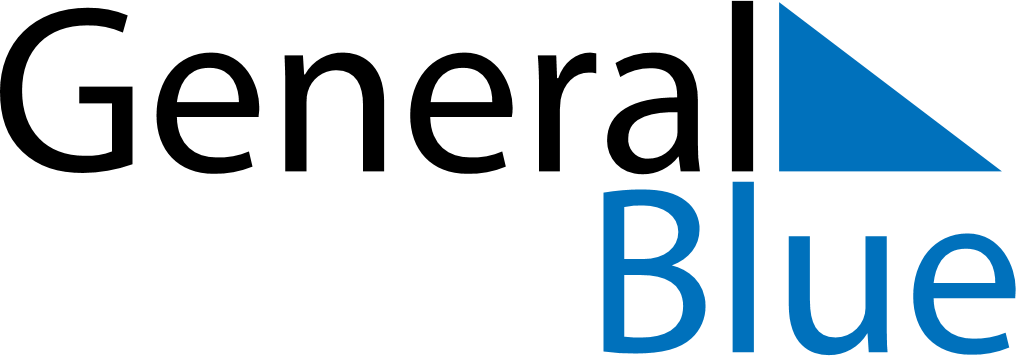 March 2030March 2030March 2030March 2030GreeceGreeceGreeceSundayMondayTuesdayWednesdayThursdayFridayFridaySaturday112345678891011121314151516Ash Sunday17181920212222232425262728292930Annunciation, Anniversary of 1821 Revolution31